Електронна заявка на участь 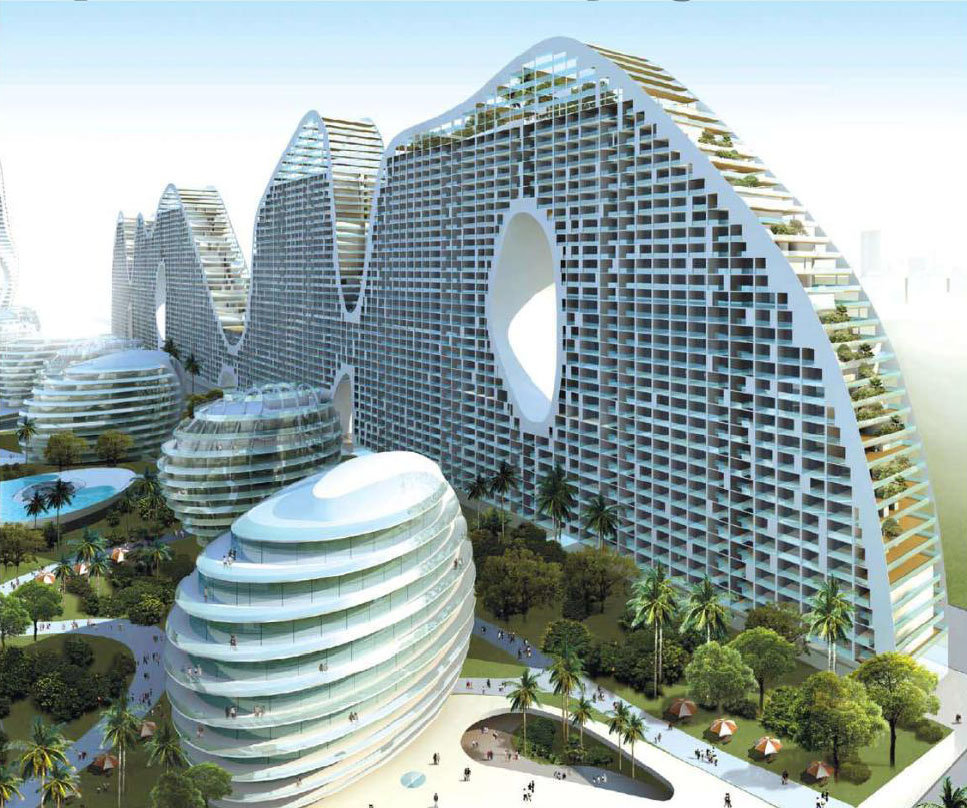 Вимоги до оформлення тез доповідей Матеріали приймаються українською, російською, польською та англійською мовами, за допомогою редактора Word 2003. Аркуш формату А4, книжна. Поля: (ліве, праве, нижнє, верхнє) - 2 см. Шрифт Times New Roman, кегль - 14, інтервал —1,0 пт., стиль звичайний, абзац - 1,25 см. Обсяг статті – від 3 до 6 повних сторінок, включаючи рисунки і таблиці (рисунки подаються вмонтовані у текст). Сторінки не нумеруються. За зміст поданих матеріалів, точність наведених даних та відповідність принципам академічної доброчесності відповідальність несе автор і науковий керівник (для студентів).На початку статті зазначаються:індекс УДК: шрифт Times New Roman, звичайний, розмір – 14 пт, вирівнювання тексту по лівому краю.назва: шрифт Times New Roman, напівжирний, великими друкованими літерами, розмір 14 пт, вирівнювання тексту по центру, розміщується через рядок після УДК.прізвище та ініціали авторів, науковий ступінь, назва організації, місто, країна: розміщується через рядок після назви, шрифт Times New Roman, розмір – 14 пт, вирівнювання тексту по центру. Рекомендована структура матеріалів: постановка проблеми, основні матеріали дослідження, висновки, список використаних джерел.УДК 624.01САМОРЕГУЛЬОВАНА СИСТЕМА ДЛЯ ПІДСИЛЕННЯ ЗАЛІЗОБЕТОННИХ ЕЛЕМЕНТІВЧеканович М.Г., к.т.н., професор; Андрієвська Я.П., асистентХерсонський державний аграрно-економічний університет,  м. Херсон, УкраїнаПостановка проблеми.Основні матеріали дослідження. Висновки. Список використаних джерел. Заявка на участь в конференціїЗаявка на участь в конференціїПрізвище, ім’я, по батьковіНауковий ступіньВчене звання ПосадаМісце роботи, місце навчання (освітній рівень), місто, країнаНазва напряму роботи конференції (розділ)Назва статтіE-mail, контактний номер телефону, адреса (куди відправляти збірник)Форма участі Очна або дистанційнаНеобхідність друкованого примірника або тільки сертифікат (зазначити)